Будет ли предусмотрена административная ответственность для управляющей организации за нераскрытие информации об управлении многоквартирным домом в период с 01.05.2015 по 01.06.2016?10 Март, 2015 - 09:39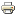 В настоящее время обязанность управляющей организации обеспечить свободный доступ к определенным видам информации о своей деятельности в соответствии со Стандартом раскрытия информации организациями, осуществляющими деятельность в сфере управления многоквартирными домами, утвержденным Постановлением Правительства РФ от 23.09.2010 № 731, установлена ч.10 ст.161 Жилищного кодекса РФ.В соответствии с ч.1 ст.7.23.1 КоАП РФ за неисполнение жилищного законодательства в данной части предусмотрена административная ответственность в виде административного штрафа в отношении должностных лиц в размере от 30000 руб. до 50000 руб., на юридических лиц и индивидуальных предпринимателей - от 250000 руб. до 300000 руб.Совершение административного правонарушения, предусмотренного ч.1 указанной статьи, должностным лицом, ранее подвергнутым административному наказанию за аналогичное административное правонарушение влечет дисквалификацию на срок от 1 года до 3-х лет.Однако, в соответствии с п. 2. ст.1 и ч.2 ст.6 Федерального закона от 21.07.2014 № 263-ФЗ "О внесении изменений в отдельные законодательные акты Российской Федерации в связи с принятием Федерального закона "О государственной информационной системе жилищно-коммунального хозяйства" ст.7.23.1 КоАП РФ утрачивает силу с 01.05.2015. С этой же даты начнет действовать ст.13.19.2 КоАП РФ, которая предусматривает ответственность для организаций и индивидуальных предпринимателей, осуществляющих деятельность по управлению многоквартирными домами, за неразмещение информации в соответствии с законодательством РФ в государственной информационной системе жилищно-коммунального хозяйства или нарушение установленных законодательством РФ порядка, способов и (или) сроков размещения информации либо размещение информации не в полном объеме, размещение заведомо искаженной информации. Обязанность управляющей организации по обеспечению свободного доступа к определенным видам информации посредством ее размещения в системе устанавливается ч.10.1 ст.161 ЖК РФ, а также ч.18 ст.7 Федерального закона от 21.07.2014 №209-ФЗ "О государственной информационной системе жилищно-коммунального хозяйства".В силуч.4 и 5. ст.6 Федерального закона N 263-ФЗ положения ч.10.1 ст.161 ЖК РФ фактически сменяют положения ч.10 той же статьи: в тот момент, когда прекращает действоватьч.10, начинает применятьсяч.10.1. Этот момент обусловлен вводом в эксплуатацию государственной информационной системы ЖКХ: в общем случае - с 01.06.2016, но в некоторых регионах - по истечении 4 месяцев после дня вступления в силу соглашения об опытной эксплуатации системы на территории субъекта РФ, заключенного между субъектом РФ, Минкомсвязью России, Минстроем России и оператором системы. Если такое соглашение не заключено, управляющая организация обязана размещать информацию в системе только с 01.06.2016. Привлечь ее к ответственности за неразмещение информации в системе до этого момента невозможно. До 01.06.2016 организация обязана публиковать информацию в соответствии со Стандартом, однако ответственность за его нарушение не будет применяться с 01.05.2015.Таким образом, если на территории субъекта РФ в период с 01.05.2015 до 01.06.2016 не будет введена в эксплуатацию государственная информационная система ЖКХ, управляющая организация не может быть привлечена к административной ответственности за нарушение требований к раскрытию информации. Если система будет введена, за нарушения, связанные с размещением в ней информации, организация может быть привлечена к ответственности по ст.13.19.2 КоАП РФ.Прокурор отдела по надзору за соблюдением законов в сфере экономики и природоохранного законодательства   В.И. Кондриков      